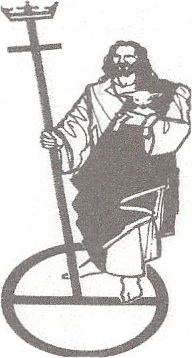 Our Shepherd United Church of Christ Scholarship ApplicationOur Shepherd United Church of Christ is offering scholarships to any member of the congregation.  The following conditions will apply:	•	The applicant must be enrolled in a program of higher education.	•	 Scholarships will be awarded as a one-time payment following successful completion of one   semester of post high education.  The exact amount will depend on the number of applicants and the amount of money available.	•	The student’s high school records or post high school performance must indicate achievement, character, and involvement in school or work activities.	•	The student must submit two (2) letters of recommendation:	•	 One letter must be obtained from an instructor from the previous   semester or a current instructor who is familiar with the applicant’s academic performance.	•	 One letter must be obtained from a non-relative community member outside the academic environment who is familiar with the applicant’s involvement in community or work activities in the last year.	•	The attached three page application must be completely filled out, signed, and returned to a member of the Scholarship Committee with the two letters of recommendation.  The application must be returned by December 31st!	•	All applications will be considered based on a holistic composite off all aspects of the application.  No one aspect (GPA, goals and ambitions, etc.) will be more important than any other.									10/26/19Application for Our Shepherd United Church of Christ ScholarshipPlease complete all items on this application and submit it along with two letters of recommendation to a member of the Scholarship Committee.Name: _______________________________________________________________Address: _____________________________________________________________              ______________________________________________________________Phone number:  (_____) - _________________________________________Parent or Guardian: ____________________________________________________Address: (If different from above)  ___________________________________________________________________________________Are you a member of Our Shepherd U.C.C. in Howards Grove? __________________Applicant’s Signature: __________________________________________________Date: _____________________________________________________Overall Grade point: ________ on a  _______  point scale (can be from 									    previous semester)School attending or being considered: ________________________________________________Location: ____________________________________________________________Intended course of study: ________________________________________________10/26/19ACTIVITY RECORD-SCHOOLIndicate the activity, years of participation, and note any offices held if applicable. Feel free to use additional sheets if needed.School organization or Activity			Years			Office Held								2015  2016  2017  2018      1.2.3.4.5.6.Community, Work, or Church Activity		Years			Office Held								2016  2017  2018  2019      1.2.3.4.5.6.10/26/19EssayPart 1- Please explain why you have chosen your program of higher learning.Part 2: What do you expect to gain from your education?Part 3: How do you anticipate you will be able to use your education to return to the community and church some of the gifts you have received?10/26/19